ISABEL VIDIGAL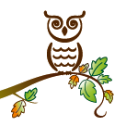 Rua Itaquera, 475 – CEP 01246-030 – São Paulo, SP – BRAZILphone: 55 11 3825.9672 – mobile phone: 55 11 99121.5493isabel_vidigal@yahoo.com.br and isabelvidigal@terra.com.br http://www.proz.com/pro/93899 / https://br.linkedin.com/pub/isabel-vidigal/2/644/240skype: alixmaria04Native language: Portuguese (Brazil)TRANSLATOR / INTERPRETERSpecialization:Business, marketing, luxury market, legal documents, literature, human resources, medical, culinary, ecology, quality system documentation, linguistics, education, technical.Professional Experience as Translator: Working as a full time freelance translator since 2002 mainly for agencies from abroad, translating from English, French, Spanish and Italian to Portuguese.Professional Experience as Interpreter: Consecutive interpretation (from French, English and Spanish to Portuguese and from Portuguese to French, English and Spanish) at companies (Pierre Balmain, Moulinex, Vega/Sopave, Groupe Suez, Anglo American), consulate (South Africa – São Paulo), conferences of Brazilian governmental entities. In June 2007 and November 2008, I worked as interpreter (French/Portuguese/French and English/Portuguese/English) for a Brazilian group (Sescoop/SP and Fundace) in the HEC Montréal – Business School (Canada), in a 5 days’ course studying cooperatives, Credit Unions and Desjardins Group and later visiting credit unions in Miami, USA.Books translated: From English into PT BR: The Art of Calligraphy, by David Harris (Editora Ambientes e Costumes, 2009); I was also one of the translators of The Needlecraft Book, by Maggi Gordon, Sally Harding and Ellie Vance (Publifolha); Mini Pies, by Floor van Dinteren (Vergara & Riba Editoras), 2014.From Spanish into PT BR: Handmade Illustration, by Juan Escandell Torres (Promopress), 1st ed., 2013; De mar a mar, by Ohno Takehiro (Vergara & Riba Editoras), 2014; Jamil & Jamila, by Elsbeth de Jager and Esther van der Ham (Valley of Dreams Publishing), 1st ed. 2016, at www.amazon.com.Other activities in the translation industry: ProZ.com: I have been a member of ProZ since December 2004 (www.proz.com), I was the organizer of the 1st ProZ Conference in Brazil (August 2009)  http://www.proz.com/conference/77 and also of the VI ProZ.com Brazilian Conference (September 2016) http://www.proz.com/conference/686. I was a speaker at the 2nd (August 2010) and 3rd (November 2011) ProZ Brazilian Conferences. I was Master of Ceremonies in the 4th ProZ Brazilian Conference (September 2012).APTRAD (Associação Portuguesa de Tradutores e Intérpretes): Member since 2015, I was a speaker in their 1st International Conference in Porto (June 2016). I participate as a voluntary/ non-voluntary Mentor in their Mentoring Programme, helping to integrate recent graduates or beginner translators into the job market (http://www.aptrad.pt/mentores_detalhe.php?id_mentor=5) (the voluntary program), as well as experienced translators (the non-voluntary program).Since 2010 I have been regularly invited to present talks about translation and the internet and other subjects related to translation (in translation conferences in Brazil and abroad, university and internet translation groups), mainly for beginner translators. Professional Associations: APTRAD (Associação Portuguesa de Tradutores e Intérpretes). Skills: Excellent general culture and command of language.References:JR Language Translation Services Inc. (USA)Contact: Mr. Sergio Ruffolo – sergio.ruffolo@jrlanguage.com3wCommunication SARL - Atraduire.com – Asiatis (Canada)Contact: Mr. Jean-Philippe CAT – asiatis.ca@gmail.com3) Polyphonia (France)Contact : Mme. Brigitte LACROIX– brigitte@polyphonia.com Education: Bachelor of Business Management – Universidade Mackenzie São Paulo, Brazil (1983).Professional Background:– More than 15 years as Administrative Manager:- Creation and implantation of administrative routines and workflows towards the better use of all internal resources, reorganization of departments; analysis, coordination and implantation of a Quality System, elaboration and application of staff training in the administrative and telemarketing areas. Responsibility for all administrative/financial routine at small/medium companies, including paying/receiving bills, cash-flow, financial forecasts, management reports, accounting supervising, human resource routines, archives, maintenance in general and contracts with suppliers. Implantation and coordination of change as well as administrative/operational    proceedings.    Administrative    and financial consultancy for private companies and Non-Profit Organizations (both professionally and on a volunteer basis). Translations and adaptations from French, English and Spanish mainly related to Quality System documents of all departments within a manufacturing organization. Training in France for the ISO 9000 in 2000 (Groupe Moulinex).Languages: English (Fluent), French (Fluent- Alliance Française and I have also lived in France), Portuguese (BR) (Native language), Spanish (fluent), Italian (reading).CAT tool: MemoQ 2018.